Redland City CouncilIndustry sector of employmentRedland Bay's industry statistics identify the industry sectors in which the residents work (which may be within the residing area or elsewhere). This will be influenced by the skill base and socio-economic status of the residents as well as the industries and employment opportunities present in the region. When viewed in conjunction with Residents Place of Work data and Method of Travel to Work, industry sector statistics provide insights into the relationship between the economic and residential role of the area.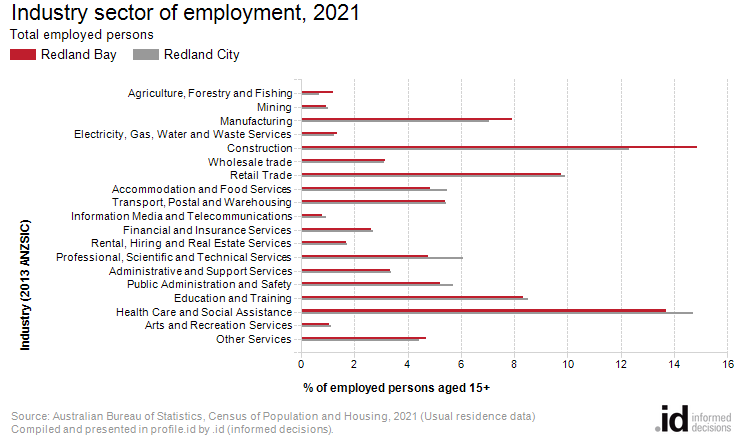 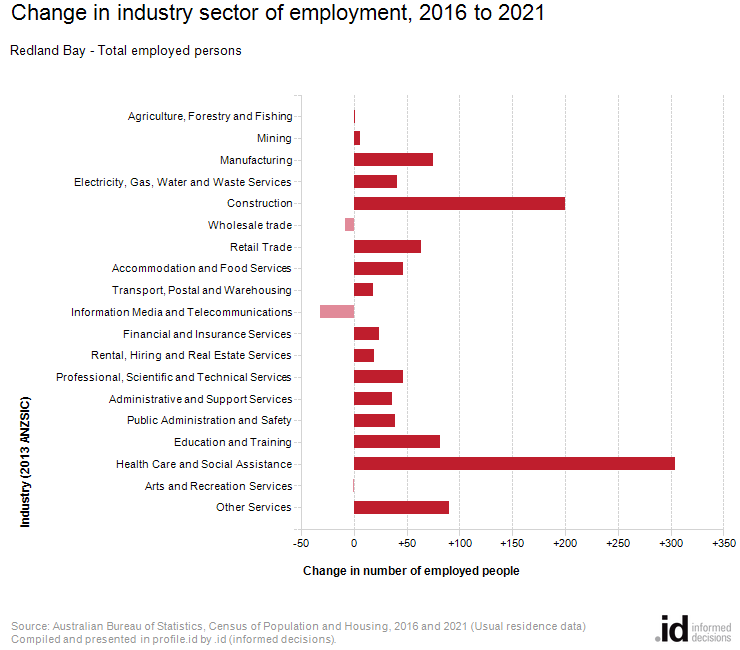 An analysis of the jobs held by the resident population in Redland Bay in 2021 shows the three most popular industry sectors were:Construction (1,266 people or 14.9%)Health Care and Social Assistance (1,168 people or 13.7%)Retail Trade (831 people or 9.8%)In combination, these three industries employed 3,265 people in total or 38.3% of the total employed resident population.In comparison, Redland City employed 12.3% in Construction; 14.7% in Health Care and Social Assistance; and 9.9% in Retail Trade.The major differences between the jobs held by the population of Redland Bay and Redland City were:A larger percentage of persons employed in construction (14.9% compared to 12.3%)A smaller percentage of persons employed in professional, scientific and technical services (4.8% compared to 6.1%)The number of employed people in Redland Bay increased by 1,073 between 2016 and 2021.The largest changes in the jobs held by the resident population between 2016 and 2021 in Redland Bay were for those employed in:Health Care and Social Assistance (+304 persons)Construction (+200 persons)Other Services (+90 persons)Education and Training (+82 persons)Industry sector of employmentRedland Bay - Employed persons (Usual residence)20212016ChangeIndustry sectorNumber%Redland City %Number%Redland City %2016 to 2021Agriculture, Forestry and Fishing1011.20.71001.30.8+1Mining800.91.0741.01.1+6Manufacturing6747.97.15998.07.6+75Electricity, Gas, Water and Waste Services1141.31.2731.01.1+41Construction1,26614.912.31,06614.311.9+200Wholesale trade2673.13.12753.73.5-8Retail Trade8319.89.976710.310.3+64Accommodation and Food Services4124.85.53654.95.5+47Transport, Postal and Warehousing4595.45.44415.95.9+18Information Media and Telecommunications670.80.9991.31.3-32Financial and Insurance Services2232.62.71992.72.7+24Rental, Hiring and Real Estate Services1451.71.71261.71.9+19Professional, Scientific and Technical Services4054.86.13584.85.8+47Administrative and Support Services2833.33.42473.33.6+36Public Administration and Safety4435.25.74045.45.8+39Education and Training7118.38.56298.48.3+82Health Care and Social Assistance1,16813.714.786411.612.6+304Arts and Recreation Services901.11.1911.21.3-1Other Services3984.74.43084.14.3+90Inadequately described or not stated3824.54.43614.84.4+21Total employed persons aged 15+8,519100.0100.07,446100.0100.0+1,073